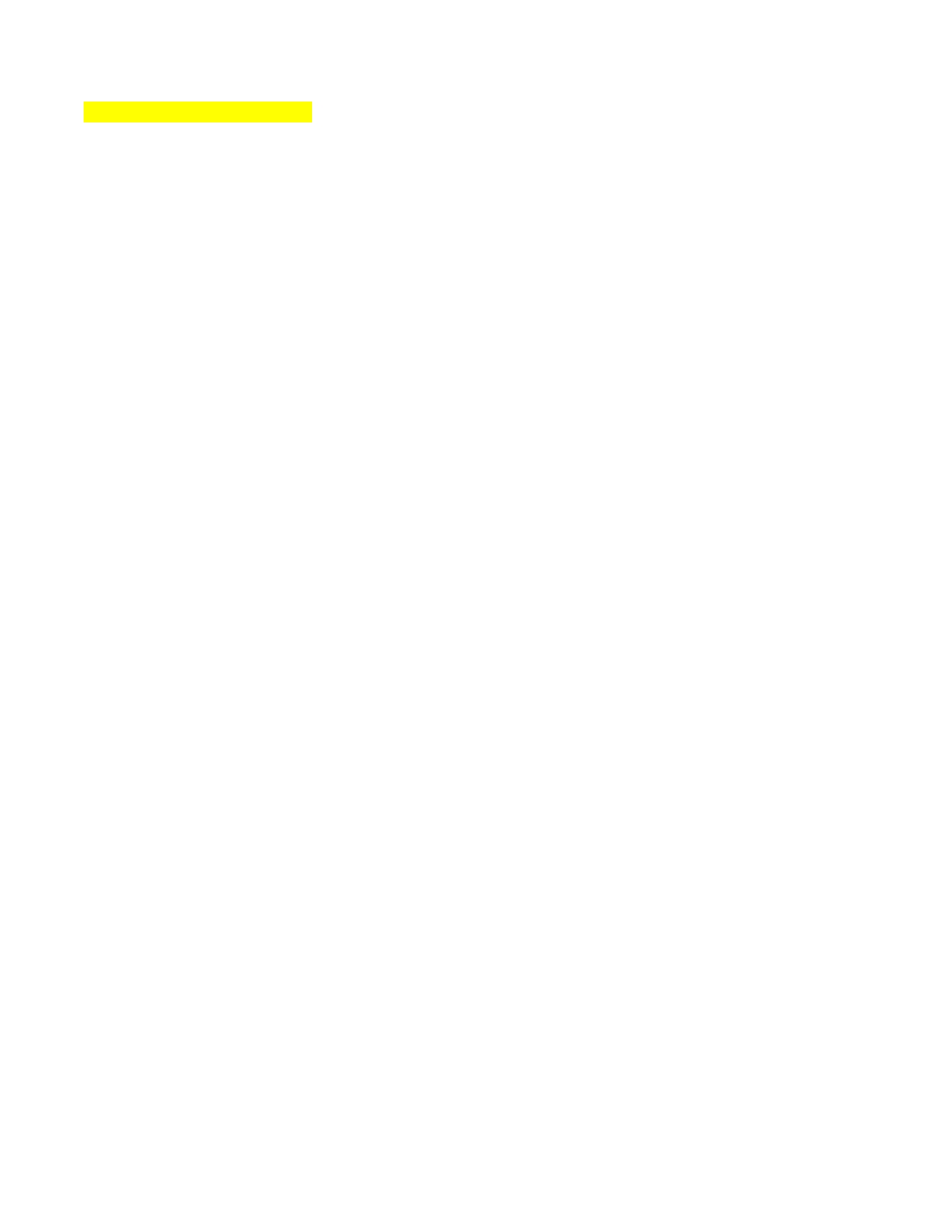 Chapter 11 Analyze the tone in the following two examples of dialogue. How is it different? What is it that makes the tone change? Where do the initiates go for their field trip in Chapter 11? Why?What do you think is beyond the fence? Why What makes Robert assume Tris isn't happy in her faction? What is Beatrice's goal in life, do you think? What does Tris notice about the fence's lock? Why is this odd? Chapter 12 What is Four's strategy for selecting his team for the "Capture the Flag" paintball game? Describe the city of Chicago. How has it changed? What do you think caused the change? How does Tris figure out where the other team's flag is? What do we learn about Four? How is his flaw uncharacteristic of a Dauntless member? Why would the author give Four this flaw?What do you think of Christina's actions toward Tris at the end of the game? Why doesn't Tris protest? 